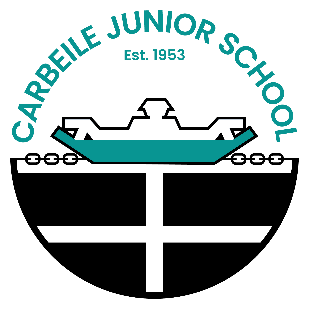 Carbeile Junior SchoolLeadership Roles and Responsibilities 2022 – 2023